Раскрась картинку по номерам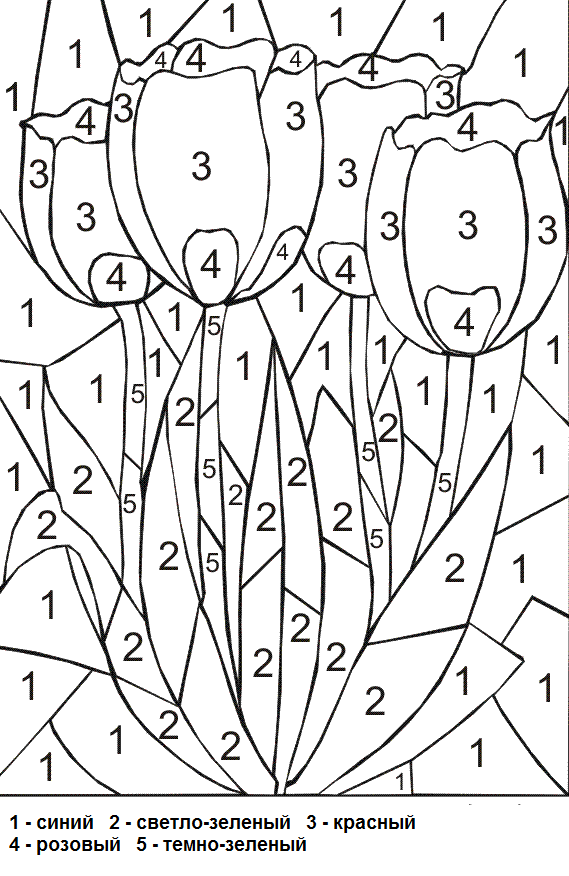 Проговори летние скороговоркиУ Сашки в кармашке шишки, сушки да шашки.******Слушали старушки кукушку на опушке.******Собирала Маргарита маргаритки на горе, 
Растеряла Маргарита маргаритки на траве...